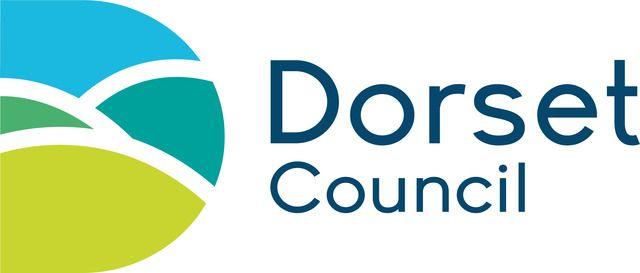 DofE Form 5 - Local Authority Notification Form (Non EVOLVE)DofE Form 5 - Local Authority Notification Form (Non EVOLVE)DofE Form 5 - Local Authority Notification Form (Non EVOLVE)DofE Form 5 - Local Authority Notification Form (Non EVOLVE)Wild Country Venture Route Overlays must be attached for all Practices and FinalsWild Country Venture Route Overlays must be attached for all Practices and FinalsWild Country Venture Route Overlays must be attached for all Practices and FinalsWild Country Venture Route Overlays must be attached for all Practices and FinalsThis form must be e mailed to dofe@dorsetcouncil.gov.uk  at least one month before any DofE expedition training, practice or qualifying venture.Upon receipt the LA, to enable it to assess proposals and to monitor practice, reserves the right to request sight of all written evidence of planning, meet with organisers and approvers and conduct visits to event venues to observe practice.All DCC DofE forms, processes and staffing guidance are found at: Offsite events guidance, forms and risk assessments - Dorset CouncilThis form must be e mailed to dofe@dorsetcouncil.gov.uk  at least one month before any DofE expedition training, practice or qualifying venture.Upon receipt the LA, to enable it to assess proposals and to monitor practice, reserves the right to request sight of all written evidence of planning, meet with organisers and approvers and conduct visits to event venues to observe practice.All DCC DofE forms, processes and staffing guidance are found at: Offsite events guidance, forms and risk assessments - Dorset CouncilThis form must be e mailed to dofe@dorsetcouncil.gov.uk  at least one month before any DofE expedition training, practice or qualifying venture.Upon receipt the LA, to enable it to assess proposals and to monitor practice, reserves the right to request sight of all written evidence of planning, meet with organisers and approvers and conduct visits to event venues to observe practice.All DCC DofE forms, processes and staffing guidance are found at: Offsite events guidance, forms and risk assessments - Dorset CouncilThis form must be e mailed to dofe@dorsetcouncil.gov.uk  at least one month before any DofE expedition training, practice or qualifying venture.Upon receipt the LA, to enable it to assess proposals and to monitor practice, reserves the right to request sight of all written evidence of planning, meet with organisers and approvers and conduct visits to event venues to observe practice.All DCC DofE forms, processes and staffing guidance are found at: Offsite events guidance, forms and risk assessments - Dorset CouncilDofE Unit NameName DofE Unit NameTel.DofE Unit NameOffice Email.DofE Unit CoordinatorName. 	DofE Unit CoordinatorEmail. Event Approver( Schools = As per school process)( Non Schools = DCC DofE Manager)Name  Event Approver( Schools = As per school process)( Non Schools = DCC DofE Manager)Email. Establishment Head( Schools = head teacher)( Non Schools = DofE County Manager)Name Establishment Head( Schools = head teacher)( Non Schools = DofE County Manager)Email Lead Supervisor for Venture (must have terrain/water appropriate NGB qualification in mode of travel, validated with current 16hr first aid PLUS DofE ESTC)Name: Lead Supervisor for Venture (must have terrain/water appropriate NGB qualification in mode of travel, validated with current 16hr first aid PLUS DofE ESTC)Mobile no during venture: Lead Supervisor for Venture (must have terrain/water appropriate NGB qualification in mode of travel, validated with current 16hr first aid PLUS DofE ESTC)NGB Qualification:Lead Supervisor for Venture (must have terrain/water appropriate NGB qualification in mode of travel, validated with current 16hr first aid PLUS DofE ESTC)First Aid renewal date: Lead Supervisor for Venture (must have terrain/water appropriate NGB qualification in mode of travel, validated with current 16hr first aid PLUS DofE ESTC)EASTC/ESTC attended mon/year:Number of Additional Staff, NOT including Lead Supervisor or Assessor/s)Qualified = NGB Accreditation as above, suitable to environmentNo of QualifiedNumber of Additional Staff, NOT including Lead Supervisor or Assessor/s)Qualified = NGB Accreditation as above, suitable to environmentNo of UnqualifiedDates of Venture(include any travel days)Start date. Dates of Venture(include any travel days)End date.Number of Expedition Teams(Teams must have between 4 and 7 participants)Number of Expedition Teams(Teams must have between 4 and 7 participants)Event description:     Level: B/S/G                                 Stage: Training/Practice/Final Event description:     Level: B/S/G                                 Stage: Training/Practice/Final Level=Stage= For Qualifying ventures supply details of assessor/AAPPlease note Accreditation name and number is required on ALL individual’s eDofE Assessor Reports – even if AAP or Network NameandAccreditation No: For Qualifying ventures supply details of assessor/AAPPlease note Accreditation name and number is required on ALL individual’s eDofE Assessor Reports – even if AAP or Network OR AAP or Network:Mode of Travel Mode of Travel Area of Venture e.g Purbeck, DartmoorArea of Venture e.g Purbeck, DartmoorCampsites INCLUDING Grid Ref Base:Campsites INCLUDING Grid Ref 1.Campsites INCLUDING Grid Ref 2.Campsites INCLUDING Grid Ref 3.Name of any AAP Involved in Delivery ( if applicable)Name of AAP: Name of any AAP Involved in Delivery ( if applicable)Tel noName of any AAP Involved in Delivery ( if applicable)EmailUnit 24hr Base Contact details for duration of event. These are person/s back at base who have access to party records. A landline alternative should be noted here and also given to teams as an alternative emergency contact. One at least not to be related to anyone in the party1. NameUnit 24hr Base Contact details for duration of event. These are person/s back at base who have access to party records. A landline alternative should be noted here and also given to teams as an alternative emergency contact. One at least not to be related to anyone in the partyTel NoUnit 24hr Base Contact details for duration of event. These are person/s back at base who have access to party records. A landline alternative should be noted here and also given to teams as an alternative emergency contact. One at least not to be related to anyone in the party2. NameUnit 24hr Base Contact details for duration of event. These are person/s back at base who have access to party records. A landline alternative should be noted here and also given to teams as an alternative emergency contact. One at least not to be related to anyone in the partyTel. No  Local Authority 24 hremergency contact07623 54434607623 544346We, the event leader/organiser, event approver, establishment and or DofE unit head (named above) are submitting this form as notification of the above event and confirm that all organisation has been undertaken in compliance with both establishment, DC and DofE requirements.We have assessed the risks associated with the event and believe that the planning undertaken, and systems agreed to control and manage the risks have reduced the chance of harm to an acceptable levelI confirm that all appropriate training has been successfully completed and that the performance of each member of the Team has been such as to enable me to submit them for this venture with confidence. My Base Contact/s will be in receipt of all required information immediately prior to, and during, the venture.Any incidents, accidents or ‘near misses’ will be reported to DC DofE Manager within 14 days of return on the incident/accident form found at Offsite events guidance, forms and risk assessments - Dorset CouncilWe, the event leader/organiser, event approver, establishment and or DofE unit head (named above) are submitting this form as notification of the above event and confirm that all organisation has been undertaken in compliance with both establishment, DC and DofE requirements.We have assessed the risks associated with the event and believe that the planning undertaken, and systems agreed to control and manage the risks have reduced the chance of harm to an acceptable levelI confirm that all appropriate training has been successfully completed and that the performance of each member of the Team has been such as to enable me to submit them for this venture with confidence. My Base Contact/s will be in receipt of all required information immediately prior to, and during, the venture.Any incidents, accidents or ‘near misses’ will be reported to DC DofE Manager within 14 days of return on the incident/accident form found at Offsite events guidance, forms and risk assessments - Dorset CouncilWe, the event leader/organiser, event approver, establishment and or DofE unit head (named above) are submitting this form as notification of the above event and confirm that all organisation has been undertaken in compliance with both establishment, DC and DofE requirements.We have assessed the risks associated with the event and believe that the planning undertaken, and systems agreed to control and manage the risks have reduced the chance of harm to an acceptable levelI confirm that all appropriate training has been successfully completed and that the performance of each member of the Team has been such as to enable me to submit them for this venture with confidence. My Base Contact/s will be in receipt of all required information immediately prior to, and during, the venture.Any incidents, accidents or ‘near misses’ will be reported to DC DofE Manager within 14 days of return on the incident/accident form found at Offsite events guidance, forms and risk assessments - Dorset CouncilFor Non Schools/Colleges the DofE Dorset County Manager is the approver. Non Schools - Please also submit Supplementary Info, Staff, RA & Emerg. Contact forms For Non Schools/Colleges the DofE Dorset County Manager is the approver. Non Schools - Please also submit Supplementary Info, Staff, RA & Emerg. Contact forms For Non Schools/Colleges the DofE Dorset County Manager is the approver. Non Schools - Please also submit Supplementary Info, Staff, RA & Emerg. Contact forms 